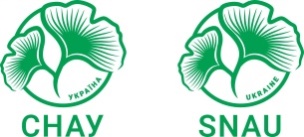 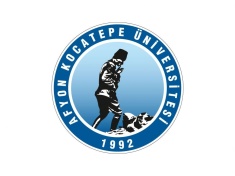 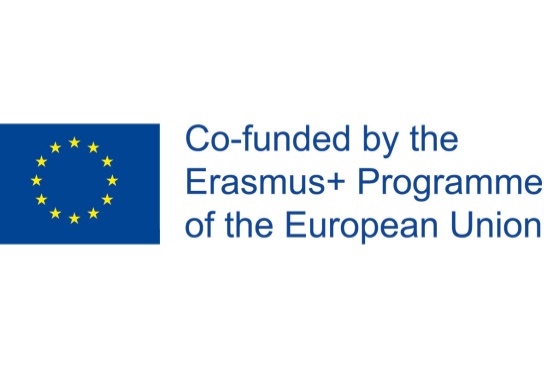 APPLICATION FORM FOR STAFF MOBILITY (TEACHING)ERASMUS PROGRAMME KA107  [Inter-institutional agreement 2020-20(22) between Sumy National Agrarian University and Afyon Kocatepe University]ACADEMIC YEAR 2020/2021PERSONAL DATALast Name: _________________________	First Name: ______________________________________Scientific degree, academic title:_________________________________________________________ Institute/Faculty: _____________________________________________________________________ Department:  _________________________________________________________________________Position:____________________________________________________________________________	Area of Teaching: ____________________________________________________________________ Sex:  M   F Nationality: ___________  Place of Birth: ____________  Passport No:____________Home address: _______________________________________________________________________Tel: ________________________E-mail: _________________________________________________PROPOSED MOBILITY PROPOSED dates of the mobility period:  _________________________________________________Duration of trip (no. of days excluding travel):  5 days________________________________________  Duration of teaching programme (no. of hours – minimum 8 teaching hours): _____________________Signature of applicant: ___________________________________________		Date: Signature of the Head of Department/Dean of Faculty/Institute: _________________________________________		Date: №Selection criteria for teaching subjectsInformationScoreActually11Proficiency in EnglishB1+1011Proficiency in EnglishB2  +2011Proficiency in EnglishС1 and above+252Teaching courses in English at UniversityYes/No+153Coordinator of international cooperation of the Faculty/ coordinator of international programsYes/No+154Scientific supervisor of foreign student(s)Yes/No+105Scientific degree Dr+85Scientific degree PhD+56Academic rank Prof.+86Academic rank Assoc. Prof.+57h-index1-3+57h-index4 and above+88Previous experience of participating in the Exchange Programmesfirstly+68Previous experience of participating in the Exchange Programmes1-308Previous experience of participating in the Exchange Programmes3 and above -10